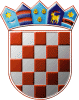 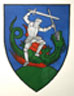         REPUBLIKA HRVATSKA       MEĐIMURSKA ŽUPANIJAOPĆINA SVETI JURAJ NA BREGU            OPĆINSKO VIJEĆEKLASA: 024-02/24-01/01URBROJ: 2109-16-03-24-1Pleškovec, 22. veljače 2024. godine	Na temelju članka 23. i 57.  Poslovnika Općinskog vijeća Općine Sveti Juraj na Bregu („Službeni glasnik Međimurske županije“ broj 08/21),sazivam18. SJEDNICU OPĆINSKOG VIJEĆA OPĆINE SVETI JURAJ NA BREGUza srijedu 28. veljače 2024. godine u 18:00 satiSjednica će se održati u dvorani Doma mladeži u Lopatincu, I.G. Kovačića 111/a.Za sjednicu predlažem sljedeći:D N E V N I    R E D Utvrđivanje kvoruma,Aktualni sat (pitanja, primjedbe, prijedlozi…),Usvajanje zapisnika s 16. sjednice Općinskog vijeća Općine Sveti Juraj na Bregu,Prijedlog Odluke o izmjeni Odluke o načinu pružanja javne usluge sakupljanja komunalnog otpada na području Općine Sveti Juraj na Bregu,predlagatelj je općinski načelnikpredstavnik predlagatelja zadužen za davanje obrazloženja je Anđelko Nagrajsalović, načelnik Općine Sveti Juraj na BreguPrijedlog Izvješća o stanju zaštite od požara u 2023. godini za Općinu Sveti Juraj na Bregu,predlagatelj je općinski načelnikpredstavnik predlagatelja zadužen za davanje obrazloženja je Anđelko Nagrajsalović, načelnik Općine Sveti Juraj na BreguPrijedlog Odluke o ustrojstvu i djelokrugu Jedinstvenog upravnog odjela  Općine Sveti Juraj na Bregu,predlagatelj je općinski načelnikpredstavnik predlagatelja zadužen za davanje obrazloženja je Anđelko Nagrajsalović, načelnik Općine Sveti Juraj na BreguPrijedlog Odluke o pečatima Općine Sveti Juraj na Bregu,predlagatelj je općinski načelnikpredstavnik predlagatelja zadužen za davanje obrazloženja je Anđelko Nagrajsalović, načelnik Općine Sveti Juraj na BreguPrijedlog Odluke o donošenju Plana rasvjete Općine Sveti Juraj na Bregu,predlagatelj je općinski načelnikpredstavnik predlagatelja zadužen za davanje obrazloženja je Anđelko Nagrajsalović, načelnik Općine Sveti Juraj na BreguPrijedlog Plana davanja koncesija za 2024. godinu,predlagatelj je općinski načelnikpredstavnik predlagatelja zadužen za davanje obrazloženja je Anđelko Nagrajsalović, načelnik Općine Sveti Juraj na BreguPrijedlog Trogodišnjeg (srednjoročnog) plana davanja koncesija za razdoblje od 2024. do 2026. godine,predlagatelj je općinski načelnikpredstavnik predlagatelja zadužen za davanje obrazloženja je Anđelko Nagrajsalović, načelnik Općine Sveti Juraj na BreguPrijedlog Odluke o ostvarivanju prava na jednokratnu novčanu potporu za novorođeno dijete,predlagatelj je općinski načelnikpredstavnik predlagatelja zadužen za davanje obrazloženja je Anđelko Nagrajsalović, načelnik Općine Sveti Juraj na BreguPrijedlog Odluke o ekonomskoj cijeni smještaja djece u predškolske ustanove,predlagatelj je općinski načelnikpredstavnik predlagatelja zadužen za davanje obrazloženja je Anđelko Nagrajsalović, načelnik Općine Sveti Juraj na BreguPrijedlog Pravila za upravljanje dokumentarnim gradivom Općine Sveti Juraj na Bregu,predlagatelj je općinski načelnikpredstavnik predlagatelja zadužen za davanje obrazloženja je Anđelko Nagrajsalović, načelnik Općine Sveti Juraj na BreguPrijedlog Odluke o imenovanju Povjerenstva za zakup poljoprivrednog zemljišta u vlasništvu države na području Općine Sveti Juraj na Bregu,predlagatelj je općinski načelnikpredstavnik predlagatelja zadužen za davanje obrazloženja je Anđelko Nagrajsalović, načelnik Općine Sveti Juraj na BreguPrijedlog Odluke o imenovanju Povjerenstva za uvođenje u posjed poljoprivrednog zemljišta u vlasništvu države na području Općine Sveti Juraj na Bregu,predlagatelj je općinski načelnikpredstavnik predlagatelja zadužen za davanje obrazloženja je Anđelko Nagrajsalović, načelnik Općine Sveti Juraj na BreguPrijedlog Odluke o proglašenju komunalne infrastrukture javnim dobrom u općoj uporabi,predlagatelj je općinski načelnikpredstavnik predlagatelja zadužen za davanje obrazloženja je Anđelko Nagrajsalović, načelnik Općine Sveti Juraj na BreguPrijedlog Pravilnika o provedbi postupaka jednostavne nabave u Općini Sveti Juraj na Bregu,predlagatelj je općinski načelnikpredstavnik predlagatelja zadužen za davanje obrazloženja je Anđelko Nagrajsalović, načelnik Općine Sveti Juraj na BreguPrijedlog Odluke o prodaji ošasne imovine – kat.čest.br. 8665, 8688, 8689, 8690, 8691, 8692, 8693, 8694/1 i 8715 k.o. Lopatinec,predlagatelj je općinski načelnikpredstavnik predlagatelja zadužen za davanje obrazloženja je Anđelko Nagrajsalović, načelnik Općine Sveti Juraj na BreguPrijedlog Odluke o prodaji ošasne imovine – kat.čest.br. 10145, 10146, 10147 i 10148 k.o. Lopatinec,predlagatelj je općinski načelnikpredstavnik predlagatelja zadužen za davanje obrazloženja je Anđelko Nagrajsalović, načelnik Općine Sveti Juraj na BreguPrijedlog Odluke o kupnji nekretnine – kat.čest.br. 2681 i 2682 k.o. Zasadbreg,predlagatelj je općinski načelnikpredstavnik predlagatelja zadužen za davanje obrazloženja je Anđelko Nagrajsalović, načelnik Općine Sveti Juraj na BreguPrijedlog Odluke o prihvaćanju VI. Izmjena i dopuna Plana zaštite od požara i tehnološke eksplozije za Općinu Sveti Juraj na Bregu,predlagatelj je općinski načelnikpredstavnik predlagatelja zadužen za davanje obrazloženja je Anđelko Nagrajsalović, načelnik Općine Sveti Juraj na BreguPrijedlog Provedbenog plana unapređenja zaštite od požara na području Općine Sveti Juraj na Bregu,predlagatelj je općinski načelnikpredstavnik predlagatelja zadužen za davanje obrazloženja je Anđelko Nagrajsalović, načelnik Općine Sveti Juraj na BreguPrijedlog Odluke o prihvaćanju VI. izmjena i dopuna Procjene ugroženosti od požara i tehnološke eksplozije za Općinu Sveti Juraj na Bregu,predlagatelj je općinski načelnikpredstavnik predlagatelja zadužen za davanje obrazloženja je Anđelko Nagrajsalović, načelnik Općine Sveti Juraj na BreguPrijedlog Odluke o izmjeni odluke o izboru predsjednika i članova Savjeta za zaštitu potrošača javnih usluga,predlagatelj je općinski načelnikpredstavnik predlagatelja zadužen za davanje obrazloženja Anđelko Nagrajsalović, načelnik Općine Sveti Juraj na BreguPrijedlog Odluke o načinu utvrđivanja plaće, naknade za rad te drugih prava općinskog načelnika Općine Sveti Juraj na Bregu,predlagatelj je općinski načelnikpredstavnik predlagatelja zadužen za davanje obrazloženja je Anđelko Nagrajsalović, načelnik Općine Sveti Juraj na BreguPrijedlog Odluke o isplati pomoći umirovljenicima i osobama starijima od 60 godina s područja Općine Sveti Juraj na Bregu povodom uskrsnih blagdana.predlagatelj je općinski načelnikpredstavnik predlagatelja zadužen za davanje obrazloženja je Anđelko Nagrajsalović, načelnik Općine Sveti Juraj na BreguMolim vijećnike da obvezno budu nazočni sjednici, a eventualni izostanak opravdaju na telefon 855 298. S osobitim poštovanjem,                                                                                                  PREDSJEDNIK                                                                                                  Općinskog vijeća                                                                                                  Anđelko Kovačić